OZDOBNY PORTAL DO BIBLIOTEKI SZKOLNEJ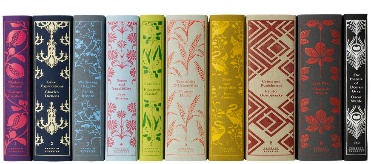 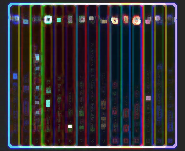 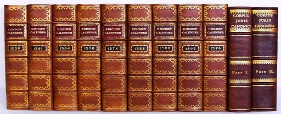 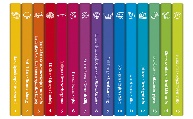 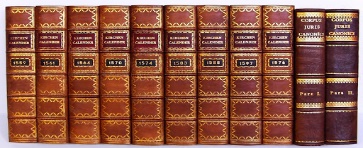 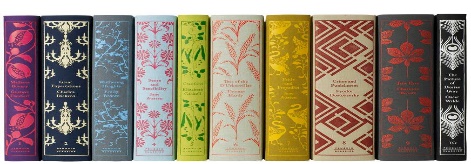 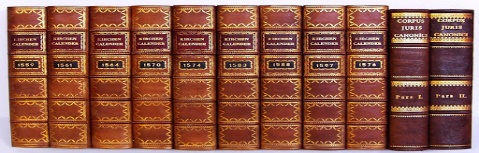 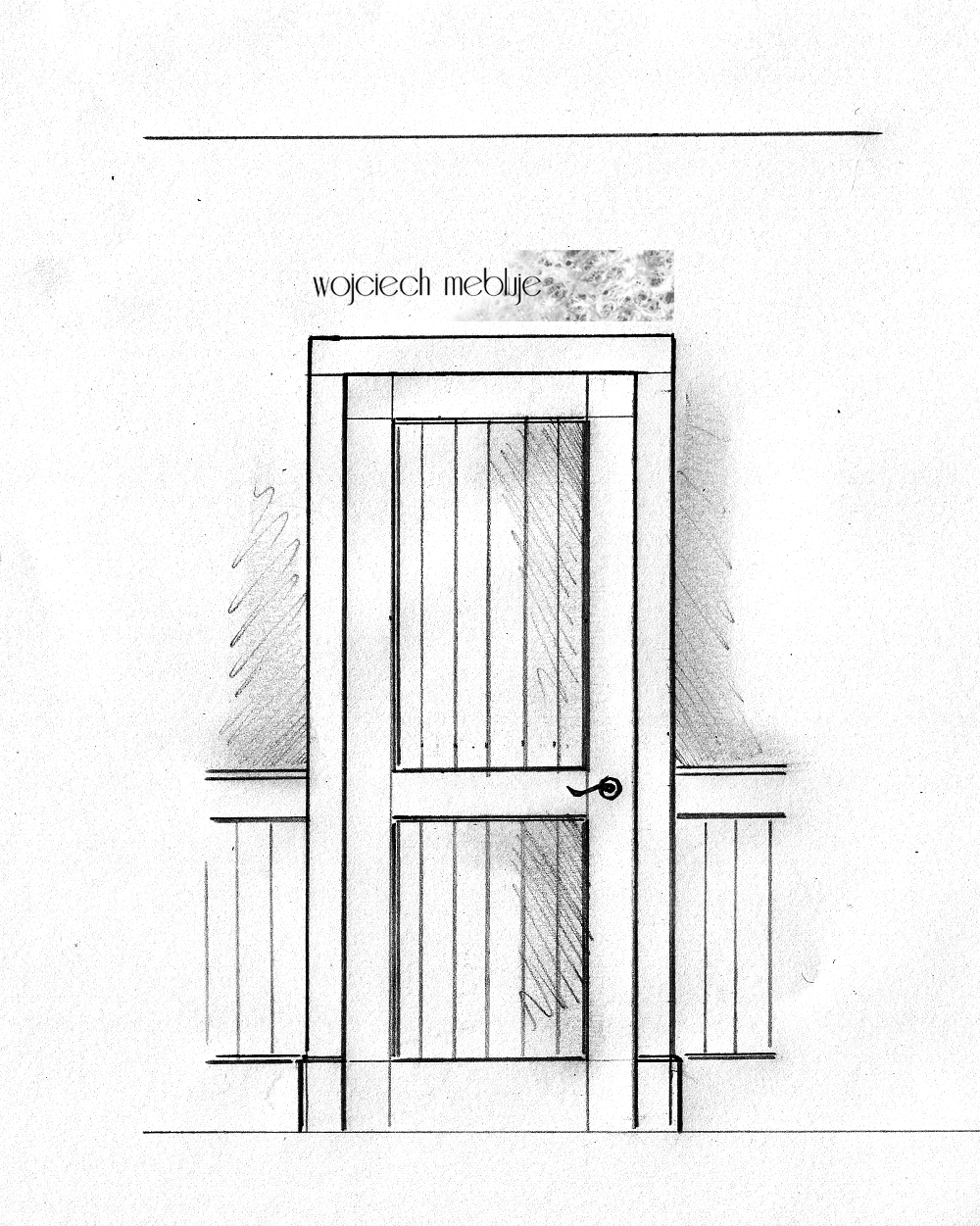 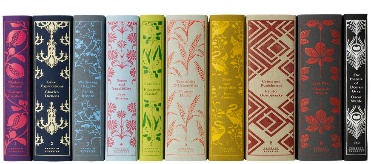 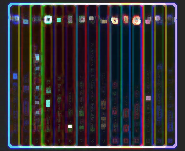 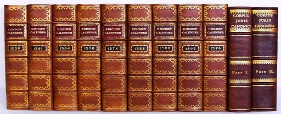 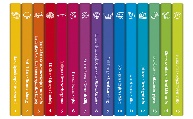 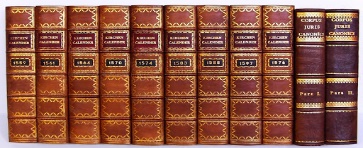 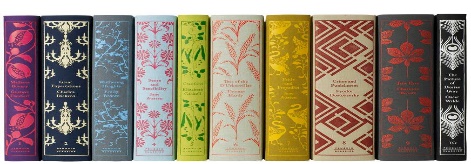 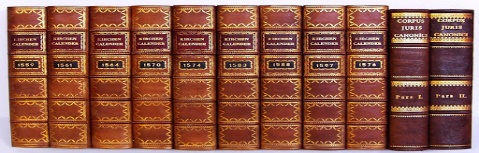 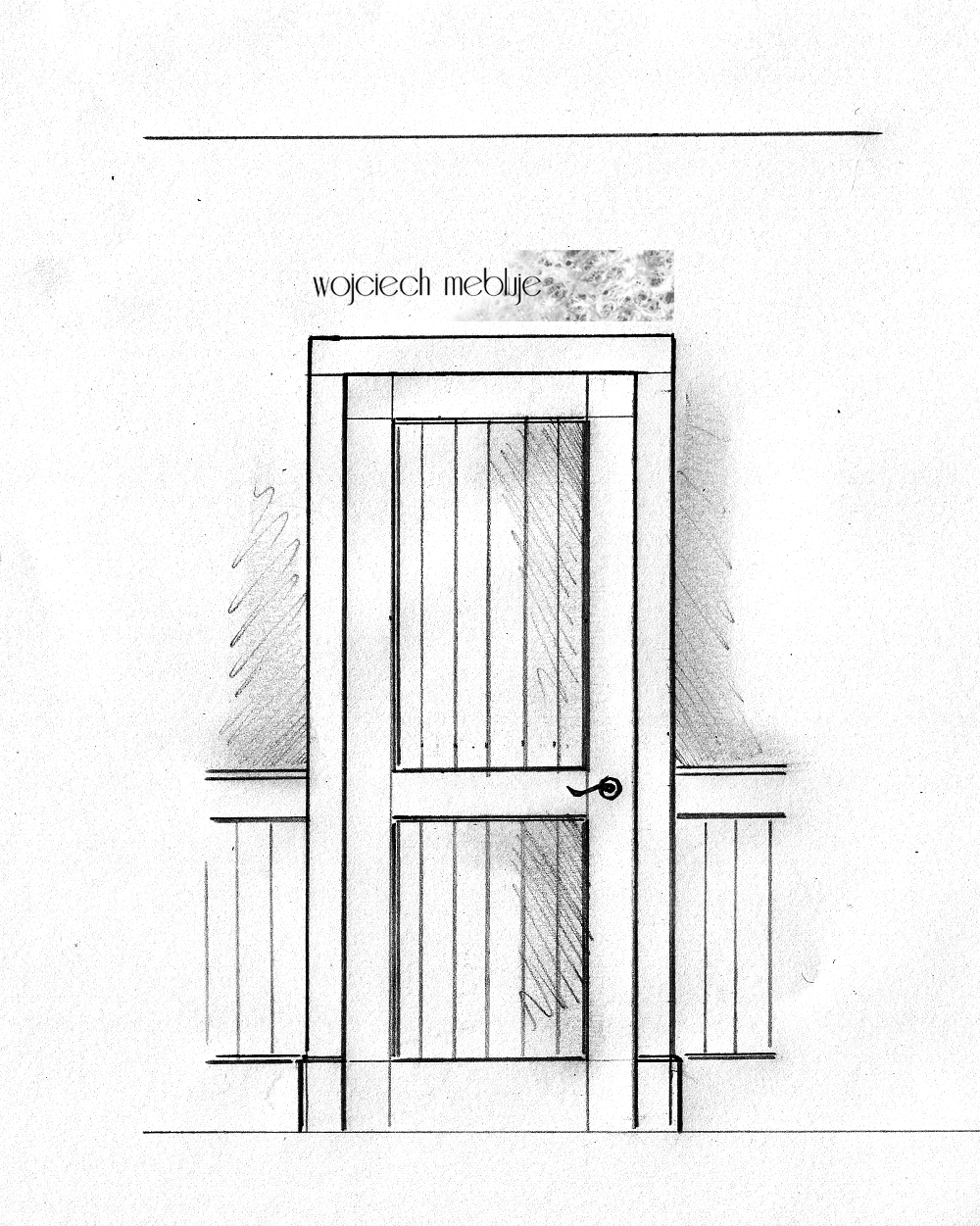 Konkurs dla społeczności szkolnej SP Nr 1 w Krościenku	Z okazji zbliżającego się Święta Szkoły przygotujmy wspólnie oryginalny portal * do szkolnej biblioteki. Należy wykonać ozdobny grzbiet ** wybranej książki. Grzbiet powinien należeć do książki, która znajduje się w naszej bibliotece. Możesz sprawdzić autora i tytuł w katalogu online biblioteki. https://m025984.molnet.mol.plPrzyłącz się do wspólnej akcji!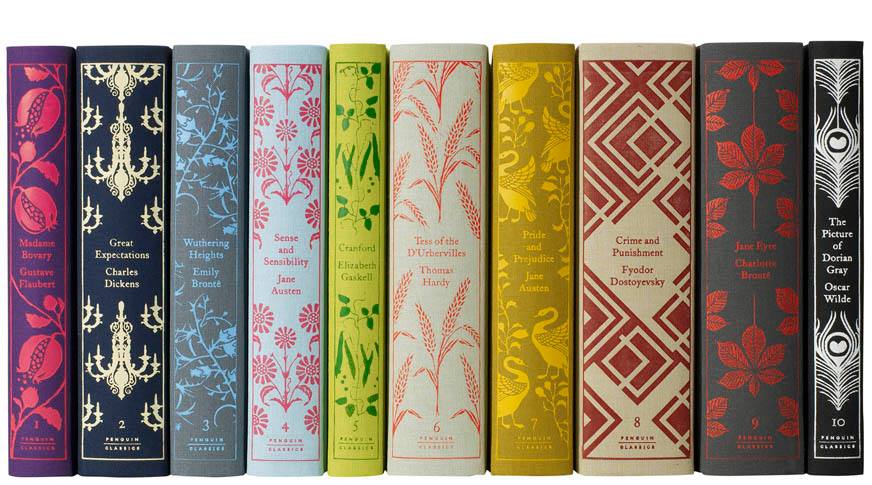 Autorzy najpiękniejszych i najstaranniejszych prac zostaną nagrodzeni!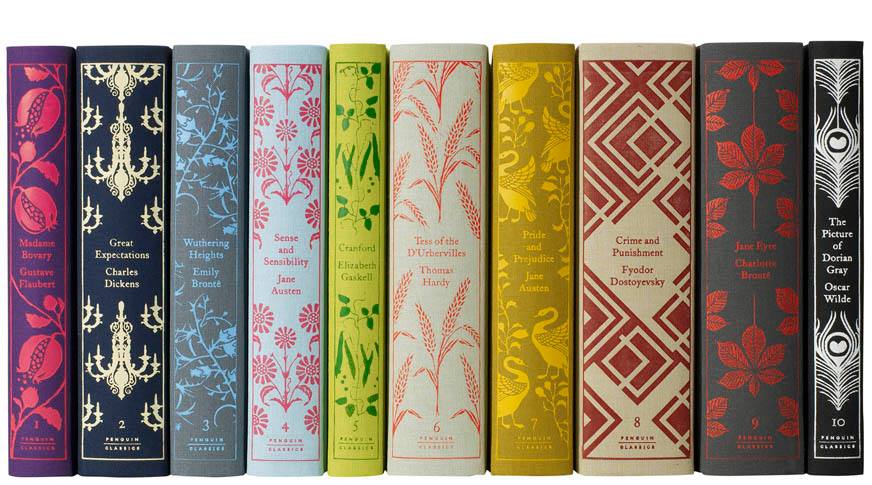 Na grzbiecie powinny znajdować się następujące informacje:Autor i tytuł oraz element zdobniczy. Można umieścić również wydawnictwo, serię, nr tomu itp.Wymiary: Szerokość 6-9 cmWysokość 22-29 cmDo pracy użyj grubej tektury, najlepiej z pudełka, wytnij „grzbiet książki” i maluj!Do wykonania tła użyj farb plakatowych, akrylowych lub tempery.Napisy i zdobienia wykonaj flamastrami, farbami, kredkami, markerami, ołówkami.Kategorie wiekowe: rodzice, dzieci i nauczycieleTermin składania prac: 15 grudnia 2020 rokMiejsce: biblioteka szkolnaOrganizatorzy: Biblioteka Szkolna w SP Nr 1 im. Adama Mickiewicza w Krościenku n.D.*Portal- to o zdobne obramowanie drzwi wejściowych np. do kościoła, pałacu itp.** grzbiet książki «bok książki od strony zszycia arkuszy»Ogłoszenie wyników nastąpi 22 grudnia 2020 roku!